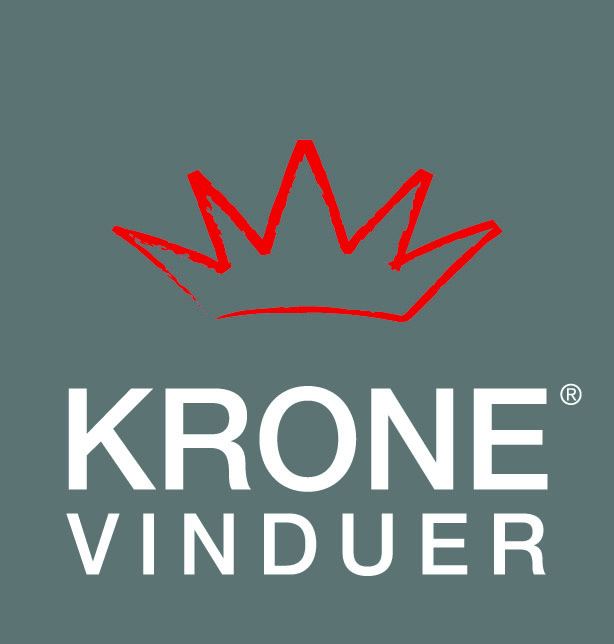 Reklamationsskema 			For at kunne behandle din reklamation bedst muligt bedes du venligst udfylde nedenstående skema og maile det til service@kronevinduer.info eller faxe det til nr. 9624 2861.1. Ordrenummer & positionsnummer(Findes på mærkaten på karm eller bagerst på rammen.)2. Serienummer: 3. Navn & adresse:4. Kontaktperson:(Telefonnummer+mail)5. Antal døre/vinduer med fejl:6. Beskrivelse af fejl/mangel:7. Fotos af fejl/mangel: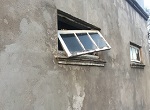 8. Andre relevante informationer:Vi kontakter dem inden 4 arbejdsdage for at afgøre om det er en fejl ved produktet, eller om det er en serviceopgave. Hvis reklamationen er uberettiget forbeholder vi os ret til at tage honorar for dækning af udgifter i forbindelse med besøget.